Please see ECEAP Performance Standards for descriptions of this position, qualifications, and professional development plan requirements.AgreementI understand that I have been hired provisionally as an assistant teacher and it is my responsibility to: Obtain education to obtain ECEAP assistant teacher qualifications within five years of my date of hire for this position.Make yearly progress to meet the required qualifications.Upon completion of this Plan, submit a Staff Qualifications Application in MERIT and email or mail in copies of my transcripts and other documentation. Current QualificationsList related information from diplomas or transcripts:My Plan I intend to meet this requirement by (date)            by completing (check one):   Washington State ECE Initial Certificate   Washington State ECE Short Certificate of Specialization   Washington State ECE Certificate   A current Child Development Associate (CDA)   Twelve (12) aligned college quarter credits in early childhood educationCourses to be taken (continue on additional page if needed):Copy Distribution:  Personnel File and Employee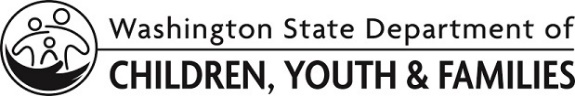 ECEAP Professional Development Plan               Assistant TeacherNameSupervisorPositionDate of Hire Degrees or CertificatesDegrees or CertificatesECE CreditCourse TitleWhereCredit of HoursCompletion DateEmployee SignatureDateSupervisor SignatureDate